NOTICE OF MEETINGLOUISIANA AGRICULTURAL FINANCE AUTHORITY(LAFA)February 26, 202410:00 a.m.Louisiana Department of Agriculture and Forestry Veterans’ Memorial Auditorium5825 Florida Blvd. Baton Rouge, LA 70806CALL TO ORDERROLL CALL AND DECLARATION OF QUORUMELECTION OF CHAIR AND VICE-CHAIRPUBLIC COMMENTSAPPROVAL OF MINUTES FROM OCTOBER 13, 2023 MEETINGREVIEW OF FINANCIAL STATEMENTSCOMMISSIONER’S REPORTOLD BUSINESSReminders for Board Members: Trainings (ethics, sexual harassment)Financial Disclosure Update on Bob Odom Loop Paving ProjectUpdate on SLRF Grain Bin Project Update on LDAF websiteUpdate on RFSI Grant Update on Progressive Tractor’s new lease and building project NEW BUSINESSTyler Technology Presentation – Certified Louisiana SLRF Discussion and Proposal Lacassine: New Lease with Waste ManagementLacassine Operating Company LeaseBoard Leasing Policy PUBLIC COMMENTADJOURNMENTTHIS NOTICE CONTAINS A TENTATIVE AGENDA AND MAY BE REVISED PRIOR TO THE MEETING.  REVISED NOTICES WILL BE REPOSTED.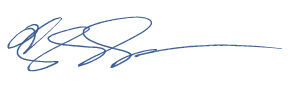 _________________________________Nicholas Cole, DirectorLouisiana Agricultural Finance Authority